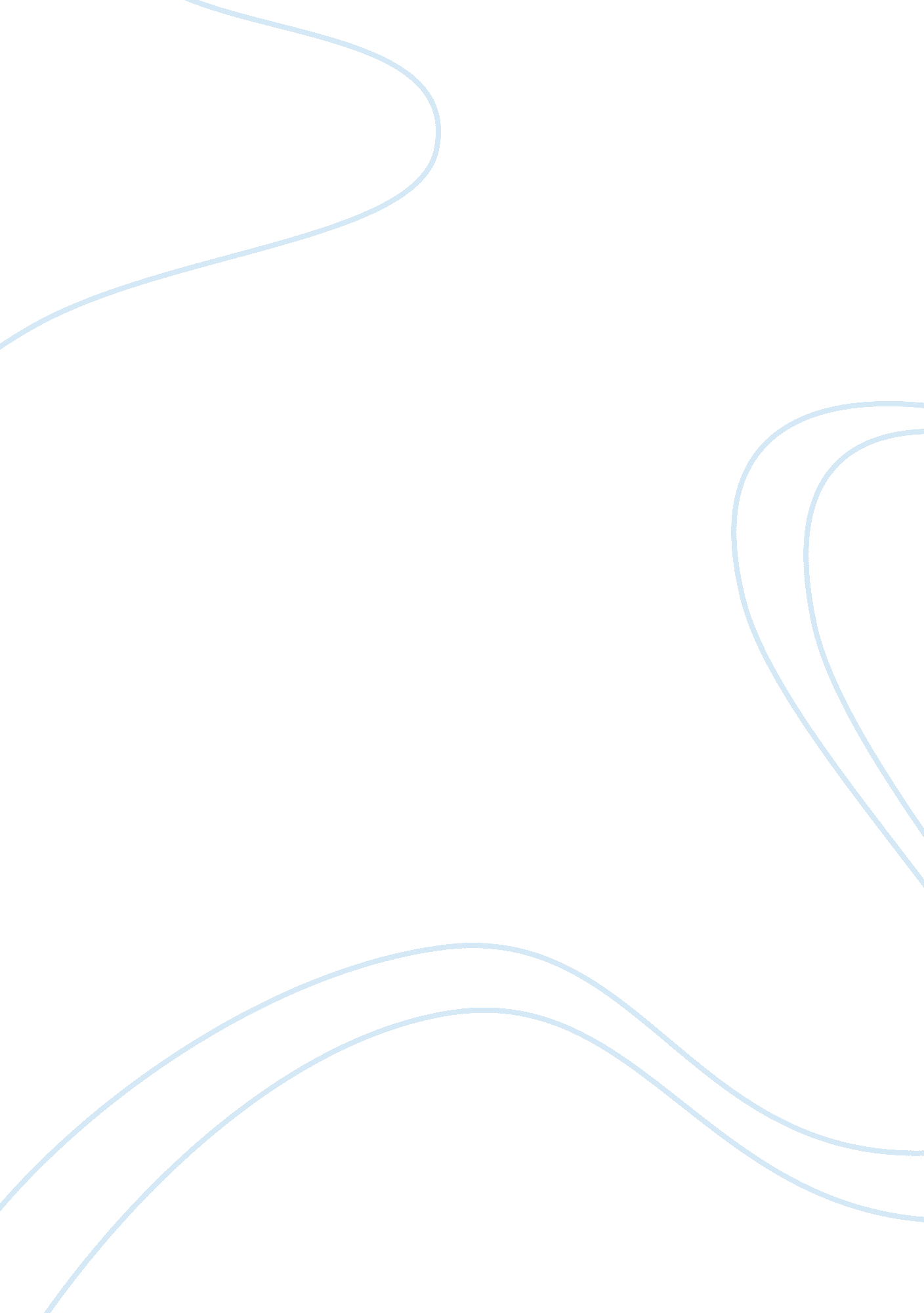 Soil pollution assignment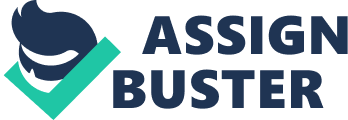 The process of contamination of the land surface of the earth is referred to as land pollution. It results from human activities that cause imbalance in nature. Dumping human and industrial waste harmful agricultural practices and exposing the land to harmful chemicals leads to the pollution of land. We speak of water and air pollution and rarely even think of the adverse effects of land pollution. Let me share with you some of the important facts about land pollution. Land pollution is the result of human misuse of soil. Poor agricultural practices digging up the important resources and dumping of garbage under round can Cause land pollution. The growth Of rural lands into urban areas and industrialization that results the formation of an industrial society are regarded as the two main causes of land pollution. The excavation of minerals the increasing quarrying and mining activities lead to land pollution. The excavation and mining activities leads to loosening of soil. Increased mechanization leads to contamination of soil, thus causing severe land pollution. Deforestation is one of the major causes of loosening the soil that in turn causing soil erosion. The soil that is left their naked on harvesting crops from agricultural lands is vulnerable to being eroded by wind and water. Intensive agricultural causes the soil cover to lose its nutritional elements making it no use for agriculture. Agriculture and industrial waste, solids from sewerage pipes ashes and garbage are other causes of land pollution. The accumulation of inorganic waste in soils poses to the plants and animal life. Garbage is carelessly dumped into soil. Non biodegradable such as plastic ad rubber prove lethal to the life in soil. Plastic and glass bottles cans rubber tires and electronic items are dumped in the soil make up the main cause of land pollution. Solid waste s harmful to global plants and animals. How does land pollution effect the environment? One of the major consequences of land pollution is the imbalance of nature resulting in the hard caused to the wildlife and plants on land. It negatively affects the human inhaling system and results in various skin problems if the toxic materials come into contact with the skin. It’s time we realized the importance of soil and find other ways to control land pollution. We should recycle most Of the stuff we use in order to prevent land pollution. Its important to carry out proper methods of disposal of organic waste. We cannot take our earth for granted. 